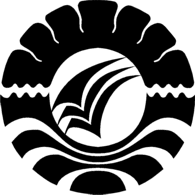 SKRIPSIPENINGKATAN HASIL BELAJAR ILMU PENGETAHUAN ALAM   MELALUI   METODE   DEMONSTRASI  PADA MURID TUNAGRAHITA RINGAN KELAS DASAR III SLB NEGERI PEMBINA TINGKAT PROVINSI SULAWESI SELATAN HASNAH JAYAJURUSAN PENDIDIKAN LUAR BIASA FAKULTAS ILMU PENDIDIKAN UNIVERSIRAS NEGERI MAKASSAR 2013PENINGKATAN HASIL BELAJAR ILMU PENGETAHUAN ALAM   MELALUI   METODE   DEMONSTRASI  PADA MURID TUNAGRAHITA RINGAN KELAS DASAR III SLB NEGERI PEMBINA TINGKAT PROVINSI SULAWESI SELATAN SKRIPSIDiajukan kepada Fakultas Ilmu PendidikanUniversitas Negeri Makassar untuk MemenuhiSebagian Persyaratan Memperoleh GelarSarjana Pendidikan (S.Pd)HASNAH JAYANIM: 094 524 017JURUSAN PENDIDIKAN LUAR BIASA FAKULTAS ILMU PENDIDIKAN UNIVERSIRAS NEGERI MAKASSAR 2013LEMBAR PENGESAHANJudul:	Peningkatan Hasil Belajar Ilmu Pengetahuan Alam Melalui Metode Demonstrasi Pada Murid Tunagrahita Ringan Kelas Dasar III SLB Negeri Pembina Tingkat Provinsi Sulawesi Selatan Atas nama saudara	:Nama		: Hasnah JayaNim		: 0945242017Jurusan		: Pendidikan Luar BiasaFakultas		: Ilmu PendidikanSetelah diujikan dan dipertahankan di depan panitia ujian pada hari Jumat                Tanggal 10  Mei 2013, dinyatakan lulus. 						Makassar,  5   Juni   2013			    Menyetujui : Pembimbing I					 	Pembimbing IIDrs. Andi Budiman, M. Kes				 Drs. M. Shodiq, AM, M. PdNip. 19570508 198603 1 002				 Nip. 19570702 198602 1 001				Mengetahui			Ketua Jurusan PLB FIP UNM				Dr. Triyanto Pristiwaluyo, M.Pd                                         	Nip. 19590805 198503 1 005PENGESAHAN UJIAN SKRIPSI	Skripsi diterima oleh panitia Ujian Skripsi Fakultas Ilmu Pendidikan Universitas Negeri Makassar, dengan SK Dekan No. 3493/UN.36.4/PP/2013,         tanggal 19 April 2013 untuk memenuhi sebagian  persyaratan memperoleh gelar Sarjana Pendidikan pada Jurusan Pendidikan Luar Biasa, pada hari Jumat, Tanggal 10 Mei 2013.						Disahkan Oleh 						Dekan Fakultas Ilmu Pendidikan 						Prof. Dr. H. Ismail Tolla, M.Pd						Nip. 19531230 1980031 005Panitia Ujian	:1. Ketua		: Prof. Dr. H. Ismail Tolla, M.Pd 	(……………………….)2. Sekretaris		: Dr. Triyanto Pristiwaluyo, M. Pd	(……………………….)3. Pembimbing  I	: Drs. Andi Budiman, M. Kes	  	(……………………….)4. Pembimbing  II	: Drs. M. Shodiq, AM, M. Pd		(……………………….)5. Penguji  I		: Drs. Nahrawi, M. Si			(……………………….)6. Penguji  II		: Dr. Farida Ariyani, S.Pd, M.Pd	(……………………….)PERNYATAAN KEASLIAN SKRIPSISaya yang bertanda tangan di bawah ini :Nama				:  Hasnah JayaNIM				:  0945242017Jurusan/Program Studi	:  Pendidikan Luar BiasaJudul Skripsi			:  Peningkatan Hasil Belajar Ilmu Pengetahuan Alam Melalui Metode Demonstrasi Pada Murid      Tunagrahita Ringan Kelas Dasar III SLB Negeri Pembina Tingkat Provinsi Sulawesi Selatan Menyatakan dengan sebenarnya bahwa Skripsi yang saya tulis ini benar merupakan hasil karya saya sendiri dan bukan merupakan pengambilalihan tulisan atau pikiran orang lain yang saya akui sebagai hasil tulisan atau pikiran sendiri.Apabila dikemudian hari terbukti atau dapat dibuktikan bahwa skripsi ini hasil jiplakan, maka saya bersedia menerima sanksi atas perbuatan tersebut sesuai ketentuan yang berlaku.						Makassar,  5   Juni   2013						Yang membuat pernyataanHasnah JayaMOTTO DAN PERUNTUKKANBarang siapa yang menghendaki alam hendaknya dengan mencintainyadan barang siapa yang menghendaki sumbernya maka periharalah alam iniKuperuntukkan karya ini untuk Suamiku tercinta yang selalu memberikan motivasi kepadaku serta Putra-putriku yang kusayang yang tak hentinya mendoakan keberhasilanku.ABSTRAKHasnah Jaya, 2013. Peningkatan Hasil Belajar Ilmu Pengetahuan Alam Melalui Metode Demonstrasi Pada Murid Tunagrahita Ringan Kelas Dasar III SLB Negeri Pembina Tingkat Provinsi Sulawesi Selatan. Skripsi dibimbing oleh                       Drs. Andi Budiman, M. Kes. dan Drs. M. Shodiq, AM, M. Pd. Jurusan Pendidikan Luar Biasa. Fakultas Ilmu Pendidikan, Universitas Negeri Makassar.Masalah dalam penelitian ini adalah rendahnya hasil belajar Ilmu Pengetahuan Alam  murid tunagrahita ringan kelas dasar III SLB Negeri Pembina Tingkat Provinsi Sulawesi Selatan. Adapun rumusan masalah; (1) Apakah ada peningkatan hasil belajar Ilmu Pengetahuan Alam murid tunagrahita ringan kelas dasar III SLB Negeri Pembina Tingkat Provinsi Sulawesi Selatan melalui metode demonstrasi? (2) Bagaimanakah aktivitas murid tunagrahita ringan kelas dasar III SLB Negeri Pembina Tingkat Provinsi Sulawesi Selatan setelah pembelajaran Ilmu Pengetahuan Alam melalui metode demonstrasi? Penelitian ini adalah penelitian tindakan kelas yang bertujuan untuk mengetahui: (1) Peningkatan hasil belajar Ilmu Pengetahuan Alam melalui metode demonstrasi. (2) Aktivitas murid tunagrahita ringan selama pembelajaran Ilmu Pengetahuan Alam melalui metode demonstrasi.  Subjek penelitian ini adalah murid tunagrahita ringan kelas dasar III SLB Negeri Pembina Tingkat Provinsi Sulawesi Selatan tahun 2012/2013 sebanyak 4 orang murid. Teknik pengumpulan data yang digunakan adalah tes hasil belajar dan observasi. Data dianalisis dengan menggunakan analisis kuantitatif dan analisis kualitatif. Hasil penelitian yang dicapai pada pembelajaran Ilmu Pengetahuan Alam melalui metode demonstrasi yaitu pada siklus I hasil belajar Ilmu Pengetahuan Alam belum berhasil sesuai dengan Kriteria Ketuntasan Minimal (KKM) mata pelajaran Ilmu Pengetahuan Alam yang telah ditetapkan yaitu 60, kemudian pada siklus II hasil belajar Ilmu Pengetahuan Alam sudah berhasil. Adanya peningkatan hasil belajar Ilmu Pengetahuan Alam murid tunagrahita ringan kelas dasar III SLB Negeri Pembina Tingkat Provinsi Sulawesi Selatan dari siklus I ke siklus II maka dinyatakan bahwa melalui penerapan metode demonstrasi dalam pembelajaran Ilmu Pengetahuan Alam dapat meningkatkan hasil belajar dan meningkatkan aktivitas belajar murid tunagrahita ringan.PRAKATAPuji dan syukur penulis panjatkan ke hadirat Allah swt yang telah memberikan kesehatan dan petunjuk-Nya sehingga penulis dapat menyelesaikan skripsi ini dengan judul “Peningkatan Hasil Belajar Ilmu Pengetahuan Alam Melalui Metode Demonstrasi Pada Murid Tunagrahita Ringan Kelas Dasar III SLB Negeri Pembina Tingkat Provinsi Sulawesi Selatan” Penulis menyadari bahwa dalam penyusunan skripsi ini banyak kendala yang dialami, namun karena ketekunan penulis dalam menghadapi kendala tersebut dan adanya bantuan pembimbing dalam penulisan maka kendala yang ada dapat teratasi. Untuk itu sudah sepantasnyalah penulis menyampaikan terimaksih yang setinggi-tingginya kepada yang terhormat Drs. Andi Budiman, M. Kes, selaku Pembimbing I, dan Drs. M. Shodiq, AM, M. Pd, selaku pembimbing II, yang telah banyak meluangkan waktunya untuk membimbing penulis. Di samping itu masih banyak pihak yang telah berjasa membantu penulis dalam rangka penyelesaian skripsi ini. Oleh karena itu pula penulis tidak lupa menyampaikan terima kasih kepada:Prof. Dr. H. Arismunandar, M. Pd, sebagai Rektor Universitas Negeri Makassar, yang telah memberi kebijaksanaan untuk mengikuti perkuliahan pada Jurusan Pendidikan Luar Biasa. Fakultas Ilmu Pendidikan. Universitas Negeri MakassarProf. Dr, H. Ismail Tolla, M.Pd, selaku Dekan Fakultas Ilmu Pendidikan Universitas Negeri Makassar, atas kebijaksanaan dan bantuan yang diberikan kepada penulis dalam melaksanakan penelitian.Dr. Triyanto Pristiwaluyo, M. Pd., Drs. Nahrawi, M. Si, dan Drs. Djoni Rosyidi,  M. Pd selaku Ketua, Sekretaris, dan Kepala Laboratorium Jurusan PLB FIP UNM yang bijaksana dan senantiasa meluangkan waktunya untuk membantu penulis dalam member perkuliahan.Dosen Jurusan PLB UNM yang telah memberikan pengetahuan selama perkuliahan serta seluruh staf karyawan FIP UNM yang telah memberikan bantuan demi keberhasilan penulis.Kepala SLB Negeri Pembina Tingkat Provinsi Sulawesi Selatan yang telah memberikan motivasi, bantuan demi keberhasilan penulis.Keluarga, Suamiku dan Anak-anakku yang penuh pengertian dan telah banyak memberikan dukungan moril dan spirituil demi suksesnya penulis.Rekan-rekan Mahasiswa dan guru-guru SLB Negeri Pembina Tingkat Provinsi Sulawesi Selatan yang telah memberikan motivasi, bantuan demi keberhasilan penulis.Akhirnya dengan segala pengorbanan dan bantuan yang selama ini saya terima, saya serahkan kepada Allah SWT dan semoga semuanya dapat bernilai ibadah disisi-Nya dan mendapat pahala sesuai perbuatannya.Makassar,    5   Juni   2013Penulis,DAFTAR ISIHalamanHALAMAN JUDUL 									     i PERSETUJUAN PEMBIMBING							    iiPENGESAHAN UJIAN SKRIPSI  						  	   iiiPERNYATAAN KEASLIAN  SKRIPSI   					               ivMOTTO DAN PERUNTUKKAN 	   						    vABSTRAK 	 									   viPRAKATA										  viiDAFTAR ISI 	  									   ixDAFTAR TABEL  									   xiDAFTAR GAMBAR									  xiiDAFTAR LAMPIRAN								 xiiiBAB I. PENDAHULUAN	  							    1Latar Belakang Masalah							    1 Rumusan Masalah	  						    3Tujuan Penelitian	  							    4Manfaat Hasil Penelitian   					  	    4BAB II. TINJAUAN PUSTAKA DAN KERANGKA BERPIKIR 			    6Tinjauan Pustaka	   							    61.	Anak Tunagrahita Ringan						    62. Tinjauan Tentang Hasil Belajar					  11    a. Pengertian Belajar	 						  11    b. Hasil Belajar								  123. Faktor yang Mempengaruhi Hasil Belajar				  144. Hakikat Ilmu Pengetahuan Alam (IPA)		 		  15    a. Pengertian Ilmu Pengetahuan Alam (IPA)				  17    b. Tujuan dan Ruang lingkup Pembelajaran    Ilmu Pengetahuan Alam (IPA)					  185.	Pembelajaran Ilmu Pengetahuan Alam (IPA)				  196.  Metode Demonstrasi							  20Kerangka Pikir								  24Hipotesis Tindakan							  25BAB. III    METODE PENELITIAN	 						  26Pendekatan dan Jenis Penelitian	 					  26Setting Penelitian								  26Fokus Penelitian  								  27Prosedur Penelitian							  27Tekinik Pengumpulan Data						  31Teknik Analisis Data							  31Indikator Keberhasilan							  32Bagan Alur Siklus							  33BAB IV. HASIL PENELITIAN DAN PEMBAHASAN	 			  34Hasil Penelitian								  34Pembahasan								  48BAB V. KESIMPULAN DAN SARAN	 					  52	A.  Kesimpulan	 							  52	B.   Saran		 							  52DAFTAR PUSTAKA	 								  53LAMPIRAN-LAMPIRAN	 							  DAFTAR  GAMBAR No.				     Judul			  	                HalamanSkema kerangka pikir				              	              25Bagan alur siklus penelitian tindakan kelas		 		  331.a 		       Kegiatan guru mendemonstrasikan benda cair murid mengamati	  881.b		       Kegiatan guru menugaskan murid mendemonstrasikan benda cair 	  881.c		       Kegiatan murid mendemonstrasikan benda cair				  891.d		       Kegiatan murid mendemonstrasikan benda cair ditempatkan		       Suatu bejana kemudian melihat bentuknya				  89DAFTAR  TABELTabel 				Judul				  	               Halaman4.1:	Statistika Hasil Belajar Ilmu Pengetahuan Alam Pada Siklus I		  364.2:	Statistika Hasil Belajar Ilmu Pengetahuan Alam Pada Siklus II		  404.3: 	Nilai Hasil Belajar Ilmu Pengetahuan Alam Murid Tunagrahita Ringan Kelas Dasar III SLB Negeri Pembina Tingkat Provinsi Sulawesi Selatan Siklus I dan Siklus II	 	  44DAFTAR  LAMPIRANNo.				        Judul	  	               		    HalamanKisi-kisi Instrumen Penelitian							  54Instrumen Tes Penelitian								  55Skor Hasil belajar Ilmu Pengetahuan Alam Murid Tunagrahita ringankelas dasar III SLB Negeri Pembina Tingkat Provinsi Sulawesi Selatan Pada Siklus I 				              		  56Skor Hasil belajar Ilmu Pengetahuan Alam Murid Tunagrahita ringankelas dasar III SLB Negeri Pembina Tingkat Provinsi Sulawesi Selatan Pada Siklus II							  57Pedoman Observasi Murid Tunagrahita ringanSLB Negeri Pembina Tingkat Provinsi Sulawesi Selatan Pada Siklus I dan II								  58Hasil Observasi Murid Tunagrahita ringanSLB Negeri Pembina Tingkat Provinsi Sulawesi Selatan Pada Siklus I dan II								  591. Rencana Pelaksanaan Pembelajaran Ilmu Pengetahuan Alam(Tematik)			  							  622. Rencana Pelaksanaan Pembelajaran Ilmu Pengetahuan Alam(Tematik)										  673. Rencana Pelaksanaan Pembelajaran Ilmu Pengetahuan Alam(Tematik)										  72Lembar kerja Soal Matematika							  77Lembar kerja Soal IPS								  79Lembar kerja Soal Ilmu Pengetahuan Alam (IPA)			  	  80Salah satu hasil ulangan murid tunagrahita ringan SLB Negeri Pembina Tingkat Provinsi Sulawesi Selatan Pada Siklus I dan II								  81Hasil Observasi Setiap Murid Tunagrahita ringanSLB Negeri Pembina Tingkat Provinsi Sulawesi Selatan Pada Siklus I dan II								  84Gambar kegiatan murid								  88Surat Permohonan Izin melakukan penelitian				  	  90Surat izin penelitian 								  91Surat Keterangan Penelitian							  92Surat Panitia Ujian Hasil								  93Riwayat Hidup									  94